ENSA General Risk Assessment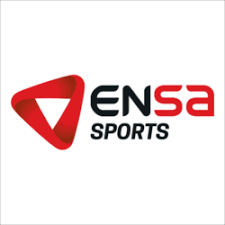 Please upload this document yearly to your clubs members welfare resource pack on the www.napierstudents.com website. Committee Members Signature:		Date:Student Activities Coordinator Signature:		Date:Head of Student Communities & Engagement: 	Date:Club/Society Name:Activity:Your name:Office holder positionDate of activity:End date:Start time:End time:Location:Summary of activity:Risk Rating = Severity x LikelihoodRisk Rating = Severity x LikelihoodLikelihoodLikelihoodLikelihoodLikelihoodLikelihoodLikelihoodLikelihoodPotential SeverityPotential SeverityRisk Rating = Severity x LikelihoodRisk Rating = Severity x Likelihood112345LikelihoodLikelihoodLikelihood1Minor, first aid or minimal loss - treated on siteSeverity11123451Very unlikelyVery unlikely2Minor, some damage - off site treatment required Severity222468102UnlikelyUnlikely3Substantial loss or damage - some hospital stay Severity3336912153LikelyLikely4Long Term injury requiring rehab, major lossSeverity44481216204Very LikelyVery Likely5Catastrophic, Fatality, disablementSeverity555101520255Almost certainAlmost certainHazards IdentifiedWho/how may be harmed?Existing ControlsRisk RatingRisk RatingRisk RatingAdditional Controls(If low risk none required)Residual RiskResidual RiskResidual RiskOwner(Who is doing the additional control?)Hazards IdentifiedWho/how may be harmed?Existing ControlsSLSxLAdditional Controls(If low risk none required)SLSxLOwner(Who is doing the additional control?)